AMYEnglish:Hello. My name is Amy and I was born in Quito, Ecuador. I'm 16 years old and I am now a pupil at the lycée Henri Bergson in Paris. My father works for a renovation company. I have four brothers and two sisters. My mother is still in Spain and I miss her. I love speaking English, Spanish and French. My mother is an English teacher and she has seven children. I love listening to music. In my spare time, I prefer to draw, to go to the cinema, to read books. I don't like smoking. I'm so happy to be part of this project and I look forward to meeting you all soon!French : Bonjour. Je m'appelle Amy et j'ai suis née le 09/12/1996. En décembre j'aurai 17 ans. Je suis d'Équateur. Je viens de Quito, la capitale. J'habite avec mon père qui travaille dans une entreprise de maçon. Ma mère travaille et habite en Espagne. Mes grands frères s'appellent Bryan, Kevin, et Jordy. Ils sont étudiants. Il y a aussi mon petit frère, James et mes deux petites sœurs qui s'appellent Adamari et Nadia. Je suis étudiante au lycée Henri Bergson. Je suis en seconde et j'ai plusieurs camarades dans ma classe. J'aime faire du sport, faire des blagues à mes camarades. J'écoute aussi de la musique, je danse, je lis des livres fantastiques et je regarde la télévision. J'appends de nouvelles langues et j'étudie toutes les matières qu'il y a au lycée : Français, Mathématiques, SVT, SES, Anglais, Histoire Géographie.Mother tongue:Hola. Me llamo Amy .Soy de Ecuador de la capitale de Quito.Yo naci el 9/12/1996,tengo 16 años y en Diciembre hago 17 .Vivo en Francia con mi padre ,mi padre trabaja en una empresa de albañil,y mi madré trabaja y vive en España con mis 6 hermanos.Mis hermanos mayores se llaman Bryan,Kevin y Jordy,ellos son estudiantes y mi hermanito pequeño de llama James ,mis dos hermanitas pequeñas se llaman Adamari y Nadia,je soy una estudiante del lyceo Henri Bergson ,estoy en segundo de CLA,tengo muchos compañeros dentro de mi mismo curso.Me gusta hacer deporte,hacer bromas a mis amigos,escuchar musica,bailar,leer livros de miedo y de romance,ver la televison ,aprender nuevas lenguas ,y estudiar mis materias, Frances, Ingles, mathematicas, Historia Geografia, SEC, Biologia. XUAN ANHFrench:
Salut! Je m'appelle Xuan Anh, je suis Vietnamienne. J'ai 15 ans, mon anniversaire est le dix-neuf septembre mille neuf cent quatre vingt dix-huit. Je suis étudiante au lycée Henri Bergson à Paris. J'ai une soeur, mais elle vit au Vietnam avec mes parents. Mes parents me manquent beaucoup. Je vais bientôt rentrer au VietNam pour leur rendre visite. Mes amis me manquent aussi. Je me rappelle souvent quand je sortais pour aller manger ou boire quelque chose avec mes amis.
J'aime vraiment chanter, je peux chanter beaucoup de chansons en anglais, en coréen (Mais, je ne comprends pas!).  J'adore dessiner, et j'aime faire du sport aussi, exemples: badminton, basketball, natation,... Chez moi, je mange beaucoup, en classe je bavarde toujours avec mes amis, c'est très amusant! Pendant mon temps libre, il faut apprendre beaucoup le français, parce que je ne parle pas encore assez bien le français. Je déteste apprendre l’histoires, parce que c'est très long et que je fatigue pour apprendre tout. 
Je voudrais être chef dans un grand restaurant ou être chanteuse. Ce sont des rêves très grands, mais je veux vraiment cela!! English:
Hello! My name is Xuan Anh, I was born in Vietnam, I'm 15 years old, my birthday is september 19-1998. I'm a student at lycée Henri Bergon in Paris. I have 1 sister, but she is in Vietnam with my parents, I miss them so much,  I want to go to Vietnam to see them soon, and I miss my friends in Vietnam too, I always remember when I went to shopping, go out to eat or drink something with them.
I really like sing, I can singing to many song in English and Korean... But! I don't understand. I love drawing too and I like doing sports, for example: badminton, basketball, swimming,... In my home, I eat too much, in the class, I'm always talking with my friends, it's so funny! In my free time, I study more French, because I'm not good at speaking French. I hate studying in history because it's too long and I'm very tired.
In the future, I want to be a chef in a big restaurant or will be a singer. My dream is too big but I really want this! Mother Tongue (VIETNAMIEN)xin chào, tôi tên là Xuân Anh,tôi đến từ Việt Nam. Tôi 15 tuổi, sinh nhật của tôi vào ngày 19-9-1998. tôi là học sinh của trường lycée Henri Begson ở Paris. Tôi có 1 người chị, nhưng chị tôi sống ở Việt Nam cùng với ba mẹ tôi, tôi nhớ họ rất nhiều,  tôi muốn về Việt Nam để thăm họ sớm, tôi cũng nhớ những người bạn của tôi ở Việt Nam, tôi thường hay nhớ lại những lúc tôi đi siêu thị,  ra bên ngoài để đi ăn hoặc đi uống 1 chút gì đó với họ.
Tôi thật sự rất thích hát, tôi có thể hát rất nhiều bài hát bằng tiếng Anh, tiếng Hàn Quốc,... nhưng! tôi không hiểu gì cả. Tôi cũng yêu thích vẽ và tôi thích chơi thể thao,  ví dụ như : cầu  long, bóng rổ, bơi lội,... Ở nhà, tôi ăn rất nhiều, ở lớp tôi thường xuyên nói chuyện với bạn bè , thật là vui! vào thời gian rảnh, tôi học thêm nhiều tiếng Pháp , bởi vì tôi còn rất yếu tiếng Pháp. tôi ghét học Lịch Sử, vì nó dài và rất mệt mỏi 
vào tương lai, tôi muốn trở thành 1 người đầu bếp trong 1 nhà hàng lớn hoặc là 1 ca sĩ. giấc mơ của tôi rất là lớn, nhưng tôi thật sự muốn nó!!!BARWAAQOEnglish:Hello! My name is Barwaaqo and I was born and raised in Djibouti. I’am 17years old. I have one brother and one sister. My parents are still in Djibouti, I miss them. My hobbies are basketboll and playing football. I prefer English because I have dream to master and speak because: almost the majority of countries practice the English language communication. I am student of lycee Henri Bergson in Paris. I like really French because I made almost one year of study. I have been living in Paris for 1 year. I have one friend, a very close friend, her name’s Maria; I love her because she’s kind and happy. My favorite country is Ethiopia located in the horn of Africa because It’s beautiful. French:Je m’appelle Barwaaqo Ali. Je suis d’origine Somalienne, mais j’ai vécu à Djibouti à l’âge 2 ans. C’est à dire que j’ai quitté mon pays, la somalie, à l’âge de 2 ans. J’ai un frère et une soeur, mon frère est l’aîné, ma soeur la Cadette. Moi, à présent, j’ai 15ans et on vit à Paris avec notre mère. Les autres sont à Djibouti. L’année dernière j’étais au collège Valmy en 3eme à Paris. Puis je suis arrivée au lycée Henri Bergson, mes matière préferées sont la physique chimie et les maths. Côté Sport j’aime bien jouer au foot. J’adore une chanteuse américainne, Rihanna. J’aime visiterles quartiers Célèbres à Paris.Mother tongue:Magacaykou waa Barwaaqo wahane Kuu dachaye Somalia wahne Kuu waynadeh Djibouti. Daha day duu wa 15girre. Wahne lah dachye Inane iyo inaneh, hooyadaye hada wahye nala jokta halkane Paris. Anigo waa hane hyseya Kobada iyo gabare hestoh. Hoo laa idaho rihanna merecanaah iyo ciiyortowe messi. Halka iscolaka wahane leyahaye labo casahabe maria hoo sahibada qalida iyo sarra hoo ido Kaleh teh. MENGRU English:Hello everyone! My name is Mengru. I’m 15 years old. I come from China, I’m Chinese. I have a brother, he is 8 years old, he was born in Paris, France. I live in Paris with my parents and my brother. I study in a high school. The school is in the nineteenth district of Paris. It’s called the Lycee Henri Bergson. I live in the tenth district of Paris. I miss my friends and family. They are in China and Italy. Every Saturday, I have to go to the association to study French. Usually at home, I talk with my friends on the Internet and I look Korean and Chinese series. Sometimes on weekends I go out with my friends, we go shopping. I also like listening to music, because it can make me relax.French:Bonjour. Je m’appelle Mengru. J’ai 15 ans et je viens de la Chine du Sud, je suis chinoise. Je suis en France depuis 2 ans. J’habite à Paris, je vais aulycée Henri Bergson. J’habite dans le 10è arrondissement avec ma famille. Il y a mes parents et mon petit frère qui a 8 ans. Il est né en France, il va à l’école Saint Maure, il est en CE2. Chaque samedi matin, je dois aller à l’association pour apprendre le français. D’habitude à la maison, je discute avec mes amis sur Internet et je regarde les séries Coréennes et chinoises. Parfois, le week-end, je sors avec mes copines, on fait du shopping. Et chaque samedi midi, je fais du Badminton avec mes amis, c’est trop bien. J’aime aussi écouter la musique, car ça peut me détendre.Mother tongue:大家好！我叫萌汝。我15岁，我来自中国，我是中国人。我来法国两年了。我有一个弟弟 他8岁，他在法国出生的。我住在巴黎10区和我弟还有父母。我是高中生，这所高中的名字是Lycee Henri Bergson。它位于巴黎19区。每个星期六早上，我都会去补习班学法语。平时在家我喜欢和朋友在网上聊天还有看电视剧和韩剧。有时候周末，我会跟我朋友去逛街。我平时也喜欢听音乐，音乐会让我感到很放松。SARRA English :Hello! I'm sarra and I was born and grew up in AlgeriaI am 16 years old. I lived in Paris for a year with my parents and my brother, I'm a schoolboy, I have three brothers and one sister and they live in Algeria, my father is an engineer and my Mother like to travel around the world. Later, I want to be a pilot, it's really my dream, I like to speak English, French and Spanish, but I would like to talk more.I really like to play sports and listen to music.In my spare time, I like going out with my best friends, go shopping, go to the cinema, play sports together.During the weekend, I love sliding and talking with my Algerian friends or being connected with them on Facebook and Twitter.French :Bonjour! Je m'appelle Sarra. Je suis née et j’ai grandi en Algérie. J'ai 16 ans. Je vis à Paris depuis un an avec mes parents et mon frère. Je suis lycéenne, j'ai 3 frères et 1 soeur qui vivent en Algérie. Mon père est ingénieur et ma mère aime voyager à travers le monde. Plus tard, je  voudrais être pilote, c'est vraiment mon rêve. J’aime parler anglais, français et espagnol, mais je voudrais parler plus que cela. J'aime vraiment de pratiquer des sports et écouter de la musique. Pendant mon temps libre, j'aime sortir avec mes meilleurs amis, aller faire du shoping, aller au cinéma, pratiquer des sports ensemble. Le week-end, j'aime parler avec mes amis algériens ou me connecter avec eux sur Facebook et Twitter.Mother tongue:مرحبا! أنا صرة ولقد ولدت وترعرعت في الجزائرعمري 16 سنة. كنت أعيش في باريس لمدة سنة مع والدي وأخي، وأنا تلميذ، ولدي ثلاثة أشقاء وشقيقة واحدة ويعيشون في الجزائر، والدي مهندس وMathre بلادي أن السفر في جميع أنحاء العالم.أكثر الفارغة أريد أن أكون طيارا، انها حقا حلمي، وأنا أحب أن أتكلم الإنجليزية والفرنسية والإسبانية، ولكن أود أن أتحدث أكثر من ذلك.أود حقا أن ممارسة الرياضة والاستماع إلى الموسيقى.في وقت فراغي، وأنا أحب الخروج مع أعز أصدقائي، تذهب للتسوق، انتقل إلى cinima، ولعب الرياضة معا، pley pley محطةفي عطلة نهاية الأسبوع، وأنا أحب انزلاق والتحدث مع أصدقائي الجزائري أو متصلا معه في الفيسبوك وتويتر ... إلخSHANJIKAEnglish:hello !  welcome to our project "peacefull horizons". I would like to introduce myself. My name is Shanjika and I was born and raised in Srilanka. I have been living in Paris since 2011. I am 16 years old. My birthday is March 7th 1997. I study in the Lycée Bergson in Paris. I have two brothers, my first brother and my friends are still in Srilanka and I miss them.  I love speaking French, English, Spanish and Tamil. I like to read story books and jokes. I love eating Srilankan food. My favorite sports are Badminton and Table tennis. My favorite countries are England and Switzerland. My ambition is to be a doctor.French: Bonjour ! Bienvenue sur notre projet qui s'appelle "peaceful horizons". Je m'appelle Shanjika. j'ai seize ans. Je suis née le 7 mars 1997 au Srilanka. Je parle tamoul, anglais et français. Je suis en France depuis 2011. J'habite dans le 11ème Arrondissement. Je vais au lycée Henri Bergson  qui se trouve dans le 19ème Arrondissement. Je suis en classe d'accueil. Je vais au Lycée en métro.  Au Lycée, j'aime mes amies qui viennent de différentes régions du monde. Pendant mes loisirs je lis des livres, j'écoute de la musique, je vais à la bibliothèque et j’aime faire des courses pour acheter des vêtements.  Plus tard, je voudrais être médecin. Mother tongue                 அறிமுகம்வணக்கம், உங்களை எங்களோட திட்டத்திற்கு வரவேற்கிறோம், முதலில் என்னை பற்றி நான் உங்களுக்கு சொல்ல விரும்புகிறேன், எனது பெயர் சஞ்சிகா, நான் இலங்கை குடியிருமையை சேர்ந்தவள், எனக்கு 16 வயது நான் "Lycee Bergson" என்ற உயர்தர பாடசாலையில் மாணவியாக இருக்குறேன். எனக்கு இரண்டு சகோதர்கள் என்னுடைய மூத்த சகோதரன் இலங்கையில இருக்குறார்,இரண்டாவது சகோதரன் எனோட பாரிஸில் இருக்குறார். எனது அப்பா ஒரு சாப்பாட்டு உணவகத்தில சமையல்காரராக வேலை பார்க்கிறார். எனக்கு ரொம்ப பிடித்த விளையாட்டு பூப்பந்தாட்டம்,மேசை பந்து.எனக்கு ரொம்ப பிடித்த நாடு இங்கிலாந்து,சுவிச்சர்லாந்து.எனது பொழுதுபோக்குகள் கதை புத்தகம் வாசித்தல்,நூலகத்துக்கு செல்லுதல்,பாட்டு கேட்பது,மற்றும் பல. எனக்கு எதிர்காலத்தில் மருத்துவராக வேண்டுமென்று ஒரு லட்சியம் இருக்கிறது.  LAMIA        English:Hello!  I would like to introduce myself. My name is Lamia. I was born Algeria. And I come to France one year ago. I am 15 years old. I am pupil in the lycée Bergson in Paris. I have one brother and one sister. I love exercising and playing football, listening to music and I really like shopping and I also read books.   French :Je me présente, je m’appelle lamia. Je suis née le 4 décembre 1997 et je suis d’origine algérienne. Je suis arrivée en France il y’a 8mois. Actuellement, j’habite avec mes parents à Paris dans le 19ème arrondissement. J’ai un frère et une sœur. J’aimerais continuer mes études jusqu’à l’université et plus tard travailler dans l’immobilier. Quand j’ai du temps libre, j’aime bien regarder les matchs de foot, écouter de la musique, sortir faire du shopping, aller au cinéma et lire des livres.                   SHUWENEnglishHello! My name is Shuwen. I would like to introduce myself. I was born in China, I am Chinese. My birthday is January 6th 1996. I am 17 years old and I study in the Lycee Bergson in Paris. I have a brother who is 23 yeard old. I like eating good food, China has more snacks!! I miss it.In my spare time I like to hang out with my friends, I like to be with my friends  because it is more  comfortable than with my family, I also like playing on my mobile phone, read a book, watch TV...FrenchBonjour! Je m’appelle Shuwen. Je suis née en Chine, je suis chinoise. Mon anniversaire est 6 le janvier 1996.j’ai 17 ans et j’étudie au Lycée Bergson à Paris. J’ai un frère qui a déjà 23ans.J’aime bien manger des aliments délicieux, en Chine il y a beaucoup de snacks!! Ça me manque!!Dans mon temps libre, j’aime sortir avec mes amis. J’aime rester avec mes amis parce que c’est plus confortable qu’avec ma famille, j’aime aussi jouer sur mon portable, lire des livres, regarder la télé....Mother tongue大家好! 我叫舒文.我先介绍一下自己吧. 我呢 是在中国出生的 所以...当然我就是中国人啦. 我的生日是一九九六年一月六号.我有17岁了~ 就读于巴黎的Bergson 高中.我有一个哥哥他有23岁了! 我们差6岁! 哈哈我喜欢吃好吃的东西...中国有很多好吃的小吃哦! 我好想吃啊...哎呀 口水都流出来了..哈哈  在我空闲的时候 我喜欢跟我的朋友呆在一起...因为那比跟家人呆在一起更舒服...我还喜欢玩手机,看书,看电视啊......NATALIAEnglish:Hi !My name is Natalia and I was born in Warsaw, Poland.I'm 16 years old and I'm studying at Lycee Bergson in Paris. I don't have any brothers or sisters. Music is my passion. I love singing. I also play the piano. I like fashion-like all girls. Some of my friends think that my best friend is the mirror-but it's not true. In my free time, I prefer to do nothing useful. Of course I hate doing homework and stuff like that, I just like hanging out with friends.I'm really happy to be part of this project. French:Salut !Je m'appelle Natalia et je suis neé à Varsovie en Pologne. J'ai 16 ans et je suis au Lycée Henri Bergson  à Paris. Je suis fille unique. Ma passion c'est la musique. Je joue aussi du piano. J'aime la mode-comme toutes les filles. Certaines des mes amies trouvent que mon meilleur ami c'est le miroir -mais ce n'est pas vrai. Je déteste faire mes devoirs et les choses comme ça. Quand j'ai du temps libre, je sors avec mes amies. Je suis vraiment heureuse de faire partie de ce projet. Mother tongue:Hej !Mam na imię Natalia i urodziłam się w Warszawie, w Polsce. Mam 16 lat i uczę się w Lycee Bergson w Paryżu. Nie mam rodzeństwa. Moją pasją jest muzyka. Uwielbiam jej słuchać i śpiewać. Gram również na pianinie. Lubię mode-jak wszystkie dziewczyny.Niektórzy z moich znajomych uważają ,ze moim najlepszym przyjacielem jest lustro-ale to nie jest prawda. W wolnym czasie nie lubię robić nic pożytecznego ,ponieważ nienawidzę robić prac domowych itp. ,więc zazwyczaj poprostu wychodzę ze znajomymi. Jestem naprawdę szczęśliwa ,że mogę być częścią tego projektu . SHAOFENEnglish
My name's Shaofen. I am Chinese. I'm 15 years old. I have one brother but I haven't  got  any sisters. I was born in China. My  parents are Chinese and I live in Paris with my family.  I speak chinese and french . I like playing on computer and reading novels. I love eating. I'm a student at Lycée Bergson. I don't like shopping. I hate writing homework. 

French
Je m'appelle Shaofen. Je suis chinoise. J'ai 15 ans. Je suis au lycée Bergson et j'habite à Paris dans 18e arrondissement en France. Je vis avec ma famille. J'ai  un petit frère. J'aime  beaucoup jouer à l'ordinateur pendant mon temps libre. Je fais le ménage et la cuisine tous les jours. Et aussi j'aime lire des romans ou des mangas. Je n'aime pas faire du shopping. 

Mother tongue
我是少芬 .我是中国人 . 我15岁. 我在柏格森上高中 , 在法国巴黎19区 . 我住在巴黎18区 . 我有一个弟弟 . 在空闲时间 , 我喜欢玩电脑游戏 ，我每天打扫房间煮晚饭 . 同时我喜欢读小说或者漫画 . 我不喜欢逛街 .MICHAEL           English:Hey Everyone!    My name is Michael. I was born and raised in Lagos, Nigeria on the 6th of July 1996. My mum schooled in London for a while before coming back to Nigeria. I am a student at Lycee Henri Begson in Paris.   I am kind of a loner because I have no brothers and sisters. I love watching soccer and drama movies. Once in a while, my friends invite me to hang out with them to play soccer, watch movies e.t.c.   I also spend most of my time playing video games at home. I came to France to continue my studies. It was also a good way for me to learn a new international language and make new friends.   I’m really excited about the opportunity of meeting y’all, I can’t wait! French:       Je m’appelle Michael Oyemade. J’ai 17ans, je Suis né au Nigeria le 6 juillet 1996. J’ai commencé l’école à l’âge de 3ans. Je suis en 2nde au Lycée Henri Bergson. J’ai de la chance parce que mon Lycée n’est pas très loin du chez moi.        J’aime bien jouer et regarder du foot. Quelque fois mes professeurs me donnent beaucoup de devoirs. Je ne peux pas dire que j’aime les devoirs, mais je suis obligé de les faire. J’aime aussi regarder les films dramatiques.je n’aime pas lire de livres.        C’est très bien de participer à ce projet Comenius. Je suis très content d’avoir cette opportunité.NIKITAEnglish :
My name is Nikita and I'm 15. I'm from Russia, Moscow. For 8 years when I was in Moscow I studied in a general school which was specialized in English, but I finally have a medium level in English. In my family, there threei people: my mother, my father and me of course. And currently I'm studying in a general high school which is called Henry Bergson and which is located in Paris. At home, we speak in Russian, sometimes I try to help my parents in French. They have difficulties to understand French, because they are adults. I love Chinese and French cooking with its frogs, mussels and many other things. My hobbies are: tennis (I practice every day), golf (I started 1 week ago). I also love football, I play football every weekend with my friends
Français :Je m'appelle Nikita et j'ai 15 ans. Je viens de Russie, de Moscou. Pendant 8 ans quand j'étais à Moscou j'ai étudié dans une école générale qui était spécialisée en anglais mais finalement j'ai un niveau moyen en anglais. Dans ma famille, il y a trois personnes: ma mère, mon père et bien sûr moi. Pour l'instant j'étudie dans un lycée général qui s'appelle Henri Bergson et qui se trouve à Paris. Entre nous, à la maison on parle en russe, parfois j'essaie d’aider mes parents en langue française. Ils ont du mal à comprendre le français, car ils sont adultes. J'aime la cuisine chinoise et française avec ses grenouilles, ses moules et plein de choses. Mes loisirs sont: le ping-pong (je le pratique chaque jour), le golf (j'ai commencé il y a une semaine). J'aime aussi le foot, je fais du foot chaque week-end avec mes amis

             MENGHUIEnglishHello, my name is Menghui. I'm 17 years old. I come from China. I am a student. I went to France one years ago. I am in a welcome class in the Henri Bergson high school. I speak French not very well. Sometimes I can't understand, but I think It will be better. I have one sister and one brother. I live here in Paris with my family.  I like riding bike and taking photos. I always go to the cinema with my sister. I also like playing the computer game like everyone else. I want to become a teacher. It's my dream.   French  Je m'appelle Menghui, j'ai 17 ans, je suis chinoise. Je suis arrivée en France, il y a un an et trois mois environ. Maintenant, je suis en classe d'accueil au lycée Henri Bergson.J'habite à Paris avec ma famille. J'ai une grande soeur et un petit frère. J'aime beaucoup la nourriture chinoise, ma mère cuisine bien. J'aime faire de la photo et faire du vélo. Tous les dimanches je fais du vélo avec mes amis. Mais quelques fois je vais au cinéma avec ma grande soeur. Plus tard, je veux devenir professeur de langue.Mother tongue  大家好，我叫林梦慧，我来自中国。我来法国已经有一年3个月了。我现在在‘Henri Bergson’这个高中上学。我不会讲很好的法语。  我跟我的家人一起住在巴黎，我有一个姐姐和一个弟弟。我和弟弟都才来法国一年，但是我的父母来法国已经有10年了。以前我跟我的爷爷奶奶住在一起。  我喜欢运动，我喜欢用相机来记录我的生活点滴。我有空的时候经常会和我姐姐一起去电影院看电影，为了能够更多的接触法语。我喜欢巴黎这个城市对历史的保留，我参观过很多著名景点。  未来，我希望我能成为一名语言老师，我现在正在学习英语，法语和中文。因为这是全世界使用最广泛的语言。将来，我想回到我的祖国，传播法国文化。YACINEFrenchBonjour, Je suis Yacine Abdelwahed, j'ai 17 ans je suis tunisien. Je viens d'une région qui s'appelle Tataouine , je suis élève au lycée Henri Bergson à Paris. Je suis arrivé à Paris il ya presque quatre mois. J'apprends le français pour faire des études en France. J'aime peu de choses mais j’en déteste beaucoup. ILIYAEnglishHello! My name is Iliya. I'm 17 years old. I am Russian. I was born on August 2, 1996 . I speak in Russian. I live in Paris. I live with my mother, father and sister. I am single. I am a student at the Lycee Henri Bergson. I go to school. I love to play the bass. I do not like to go to clothing stores. I hate being late to school. I prefer to listen to the radio. I do not do sports. I do music. I prefer to look at the original transmission. I love my country, it is beautiful. Sometimes I travel abroad. The last time I visited Georgia, Batumi. There I liked the sea , it is very warm .FrenchBonjour! Je m'appelle Iliya. J'ai 17 ans. Je suis russe. Je suis né le 02 Aout 1996. Je parle russe. J'habite à Paris. J'habite avec ma mère, mon père et ma soeur. Je suis célibataire. Je suis élève au Lycèe Henri Bergson. Je suis externe. J'aime jouer de la basse. Je n'aime pas les magasins de vêtements. Je déteste être en retard au lycée. Je préfère écouter la radio. Je ne fais pas de sport. Je fais de la musique. Je préfère regarder une émission originale. J'aime bien mon pays, il est beau. Je voyage parfois dans différents pays. La dernière fois j'ai visité la Georgie, la ville du Batumi. J'aime la mer. Elle est très chaude. Mother tongueЗдравствуйте! Меня зовут Илия. Мне 17 лет. Я русский. Я родился 2 августа 1996. Я говорю по-русски. Я живу в Париже. Я живу с мамой, отцом и сестрой. Я холост. Я учусь в лицее Генри Бергсона. Я хожу в школу. Я люблю играть на басу. Я не люблю ходить в магазины одежды. Я ненавижу опаздывать в школу. Я предпочитаю слушать радио. Я не занимаюсь спортом. Я занимаюсь музыкой. Я предпочитаю смотреть передачи в оригинале. Мне нравится моя страна, она красивая. Я иногда путешествую по разным странам. В последний раз я посетил Грузию, город Батуми. там мне понравилось море, оно очень тёплое.SHAOFENFrenchMon anniversaire est le onze février. Ce jour-là je suis la plus heureuse de ma famille. Je fête mon anniversaire le soir. Souvent, mon père cuisine des plats chinois et on m'achète un gâteau. Pour l'anniversaire des Chinois, les nouilles sont importantes, cela symbolise le bonheur.XINFrenchJE ME PRESENTE. Je m'appelle Xin. J‘ai seize ans. Je suis chinoise, J'habite à Paris avec ma mère  et mon oncle. Je n'ai pas de frère  ni de soeur. J’étudie  le chinois depuis 2 ans. Je suis arrivée en France le 4 mars  2011. Je parle chinois, un peu anglais et  français. Maintenant je suis une élève du lycée Henri Bergson. J'aime beaucoup faire du sport tous les week-ends. J'écoute toujours  de la musique et je fais de la photo avec ma meilleure amie une fois  par mois.  Je joue à  l'ordinateur tous les soirs. Parfois je discute avec mes amis sur Facebook et parfois je cherche des informations pour  m'aider dans mes devoirs.LUNIANFrenchJe m'appelle Lunian, j'ai 17 ans et je viens de Chine. J'ai vécu avec mes grand parents, parce que mes parents étaient partis en France, quand j’avais 4 ans. Après je suis arrivé en France.  Alors j'ai vécu 12 ans avec mes grand-parents en Chine, et ils me manquent.En Chine, j'habitais dans le sud de la Chine, et il y avait beaucoup de montagnes. J'aime marcher dans la montagne tout seul, par ce que j'aime beaucoup la nature. Quand j'avais du temps, j'allais au village avec mes grands-parents. J'aime là-bas, par ce que j'ai beaucoup d'amis qui habitent au village. On pouvait jouer ensemble, quand j'allais là-bas. Et ils me manquent aussi.Je suie en France depuis 1 an, et je crois que je m'adapte à la France, par ce que j'adore l'art, et puis il y a beaucoup de musées sur l'art. Si j'ai assez de temps, je visite toujours des musées. J'adore Notre Dame, parce qu'elle est magnifique et classique. Je crois qu'elle est plus spéciale que les autres églises.Le week-end, j'ai assez de temps pour dessiner. Et je dessine toute la journée du samedi, le dimanche, je dors jusqu'à midi, tout le monde aime dormir, moi aussi. Et je lis un roman sur mon lit. L'après-midi, je fais du sport 1 heure, et puis, je continue à dessiner.Je veux être peintre, C’est mon rêve.YORGAINEMother tongue:Mbote,nkombo na nga eza yorgaine.na botama 19.12.1997 na kinshasa.na lobaka français na lingala. naza mwana ya liboso na libota na nga ,toza mibali 3 na basi 2 naza chretien.na lingaka masano mingi mpe na lingaka musiki.na lingaka oyo ba lingaka ngayi.ya ngoyo oyo bokoki koyeba po na gayiFrench : Salut, je m'appelle Yorgaine je suis né le 19.12.1997 à Kinshasa. Je parle français et lingala. Je suis l'aîné de ma famille, on est trois garçons  et  deux filles. Je suis chrétien. J'aime le sport et la musique. J'aime ceux qui m'aiment. Voila ce que vous pouvez savoir sur moi.English:Hello, my name is Yorgaine. I was born on 19.12.1997 in Kinshasa. I speak French and Lingala. l m the eldest of my family, we are 3 boys and 2 girls. I am Christian. I love sport and music. I love those who love me. This is what you can know about meIVAEnglish:Even when I was a small kid I always liked to come to Paris to visit my grandparents who live there. However, when my parents decided that it would be better if my sister and me continue our education here in Paris, I was not so happy with the decision. We moved here in august at the end of the summer and at first I was against because I got separated from my friends. Even though I still miss my friends from my early childhood, I'm getting used to new lifestyle here in Paris, as well. I'm getting some new friends here and gradually I'm seeing the beauty and the opportunities that Paris offers. The school days are passing by with a fun, I'm happy to meet people from different countries and to share their cultural experiences. I'm eager to gain new experiences, which hopefully will lead me to accomplish my future goals. Looking forward to the new opportunities!French :Bonjour Je m'appelle Iva Milosevikj, j'ai 15 ans et je suis d'origine macédonienne. Paris a toujours été mon endroit préféré. C’est une ville où je voulais passer ma vie à jamais. Paris est aussi appelée la ville de l'amour et de la lumière. Je suis arrivée cet été. La première impression n'était pas très bonne parce que je suis loin de mes amis, mais peu à peu je me rends compte de la beauté et les possibilités que cette ville offre. Les jours d'école passent avec beaucoup de plaisir en rencontrant de nouvelles personnes et en s'habituant à un nouveau style de vie. J'ai gagnée de nombreuses nouvelles expériences qui me conduisent à une meilleure façon pour accomplir mon objectif pour le futur. J'espère que je vais réussir!Mother tongue :Здраво јас се викам Ива Милошевиќ.Имам 15 години и сум од Македонија,Скопје. Париз одсекогаш ми било омилено место,град каде што сум сакала да го поминам мојот живот. Во Париз така наречениот град на светлината и љубовта дојдов ова лето во август. Првиот впечаток и не беше толку добар бидејќи се разделив од моите пријатели но постепено ги увидувам убавините и возможностите што ги нуди овој град. Школските денови поминуваат забавно со постепено запознавање на нови пријатели и навикнување на различен начин на живот. Стекнав многу нови искуства кој ме водат на подобар пат за да си ги остварам моите цели за понатака. Се надевам ќе успеам!SOFIAI am sofia, I'm 17 years old, I come from Algeria but currently I’ve been living in France for 5 months. I am a student in " Henri Bergson" high school, i like being simply like everybody, I love my family and my friends, I hate war and hateful people.Je m’appelle Sofia, j'ai17 ans, je suis originaire d'Algérie, mais actuellement je vis en France depuis 5 mois. Je suis étudiante au lycée "Henri Bergson", j'aime être simplement comme tout le monde, j'aime ma famille et mes amis, je hais la guerre et les gens haineux.مرحبا أنا صوفي عمري 17 سنة وأنا أصلا من الجزائر ولكن حالياعيش في فرنسمنذ خمسة أشهر وأنا أحب أن تكون بسيطة مثل الجميع أنا أحب عائلتي وأصدقائي، أنا أكره الحرب والناس البغيضةROUSTAM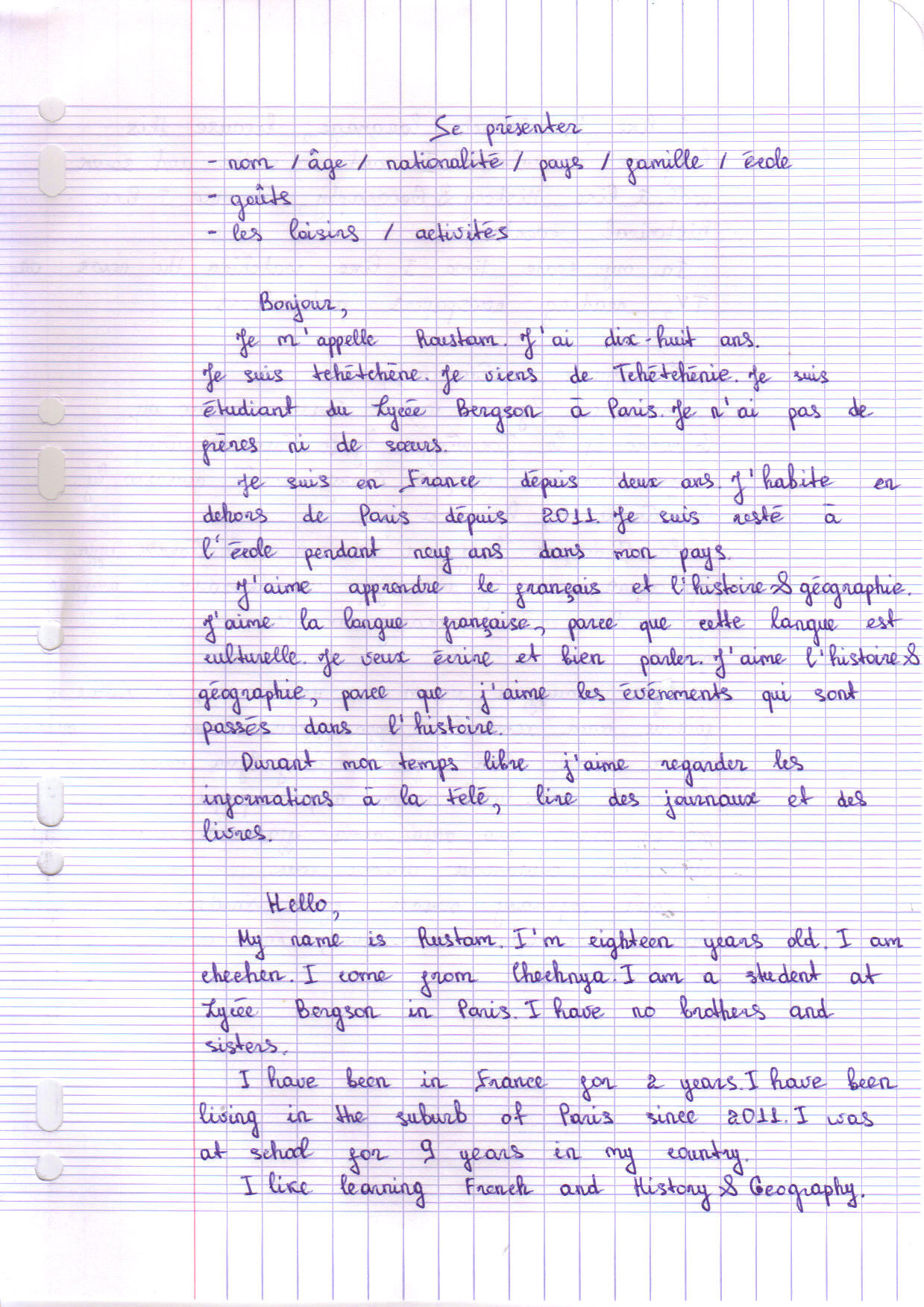 (look at the next page)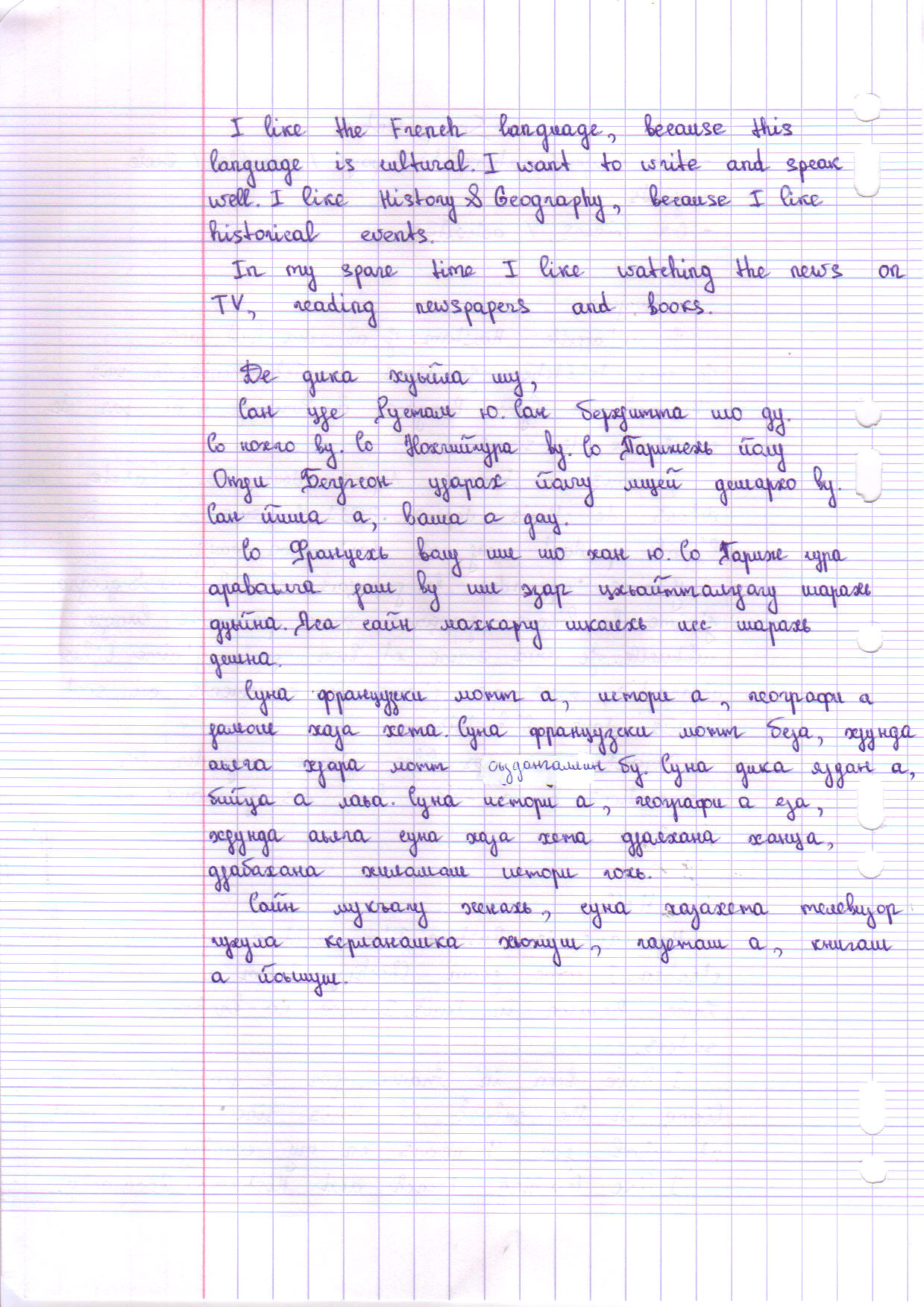 